Paskaidrojuma rakstsRēzeknes novada pašvaldības saistošajiem noteikumiem“Par saistošo noteikumu atzīšanu par spēku zaudējušiem”Domes priekšsēdētājs 			         			                             M.Švarcs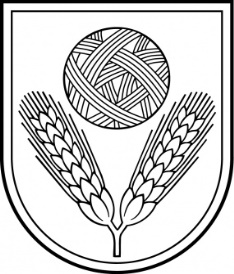 Rēzeknes novada DomeReģ.Nr.90009112679Atbrīvošanas aleja 95A, Rēzekne, LV – 4601,Tel. 646 22238; 646 22231, Fax. 646 25935,e–pasts: info@rezeknesnovads.lvInformācija internetā: http://www.rezeknesnovads.lvRēzeknes novada DomeReģ.Nr.90009112679Atbrīvošanas aleja 95A, Rēzekne, LV – 4601,Tel. 646 22238; 646 22231, Fax. 646 25935,e–pasts: info@rezeknesnovads.lvInformācija internetā: http://www.rezeknesnovads.lvPaskaidrojuma raksta sadaļasNorādāmā informācija1. Projekta nepieciešamības pamatojumsŠobrīd Rēzeknes novada pašvaldības saistošo noteikumu publicēšanas vietu - Rēzeknes novada pašvaldības bezmaksas izdevumā „Rēzeknes novada ziņas” - nosaka Rēzeknes novada pašvaldības 2016.gada 21.janvāra saistošie noteikumi Nr.63 “Par Rēzeknes novada domes saistošo noteikumu publicēšanas vietu”, turpmāk – Saistošie noteikumi Nr.63, kuri spēkā no 2016.gada 29.janvāra (publicēti “Latvijas Vēstnesis” 2016.gada 28.janvārī Nr.19 (5591)). Savukārt Viļānu novada pašvaldībā saistošo noteikumu publicēšanas vietu - “Viļānu Novada Vēstnesis”  - nosaka Viļānu novada domes 2016.gada 28.janvāra saistošie noteikumi Nr.81 “Par Viļānu novada pašvaldības saistošo noteikumu publicēšanas vietu”, turpmāk – Saistošie noteikumi Nr.81, kuri spēkā no 2016.gada 9.februāra (publicēti “Latvijas Vēstnesis” 2016.gada 8.februārī Nr.26 (5598)). Atbilstoši likuma “Par pašvaldībām” 45.panta trešajai daļai, kura stājās spēkā 2022.gada 1.janvārī, valstspilsētas pašvaldības, kā arī novada domes saistošos noteikumus un to paskaidrojuma rakstu publicē oficiālajā izdevumā “Latvijas Vēstnesis”.  Ņemot vērā iepriekšminēto ir nepieciešams izdot saistošos noteikumus, ar kuriem par spēku zaudējušiem tiks atzīti Saistošie noteikumi Nr.63 un  Saistošie noteikumi Nr.81. 2. Īss projekta satura izklāstsSaistošie noteikumi atzīst par spēku zaudējušiem Saistošos noteikumus Nr.63 un  Saistošos noteikumus Nr.81.3. Informācija par plānoto projekta ietekmi uz pašvaldības budžetuSaistošie noteikumi neatstās ietekmi uz pašvaldības budžetu. Lai nodrošinātu saistošo noteikumu projekta izpildi nav nepieciešams veidot jaunas institūcijas vai radīt jaunas darba vietas.4. Informācija par plānoto projekta ietekmi uz uzņēmējdarbības vidi pašvaldības teritorijāAr saistošajiem noteikumiem nav noteikta mērķgrupa, uz kuru attiecināms saistošo noteikumu tiesiskais regulējums.Uzņēmējdarbības vidi pašvaldības teritorijā saistošie noteikumi neskars.5. Informācija par administratīvajām procedūrāmSaistošie noteikumi neskar administratīvās procedūras.6. Informācija par konsultācijām ar privātpersonāmSabiedrības viedoklis Saistošo noteikumu projekta izstrādāšanā nav nepieciešams un netika noskaidrots.